Unit 4 Lesson 16: Encontremos el valor de expresionesWU ¿Qué sabes sobre ? (Warm up)Student Task Statement¿Qué sabes sobre ?1 Conozcamos “Lanza y suma: Expresiones de suma”Student Task Statement2 Encontremos el valor de expresionesStudent Task Statement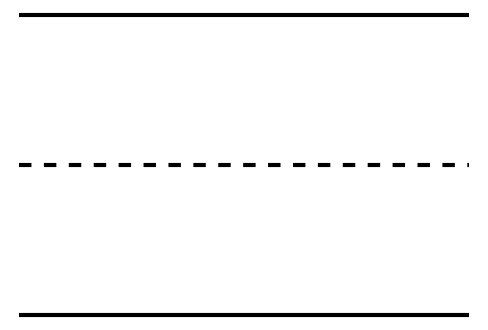 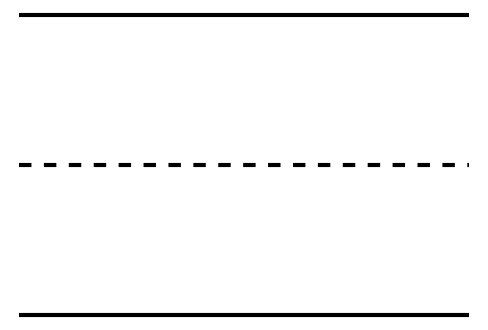 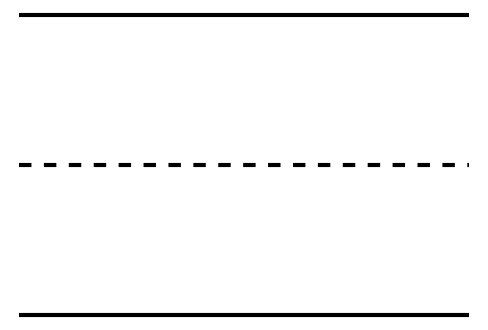 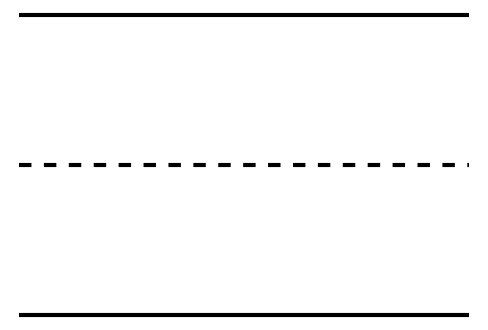 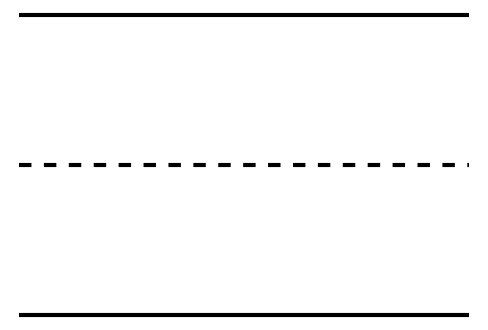 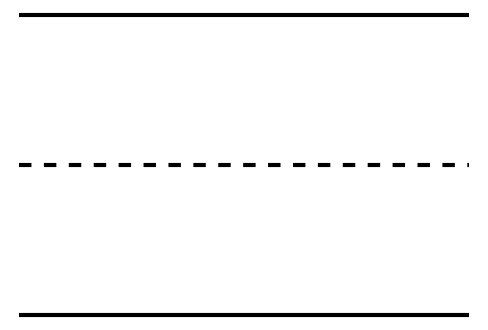 3 Centros: Momento de escogerStudent Task StatementEscoge un centro.Lanza y suma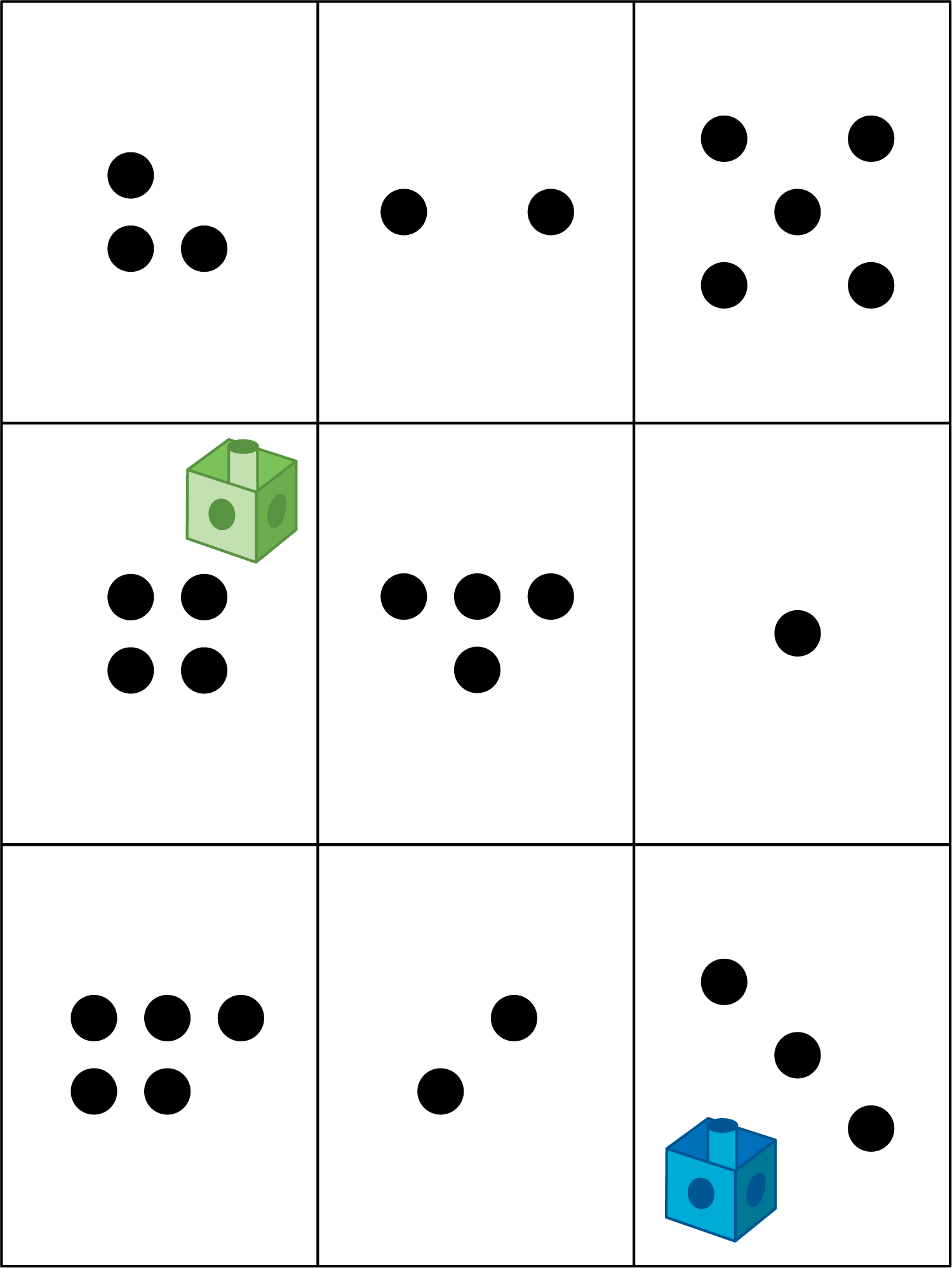 Revuelve y saca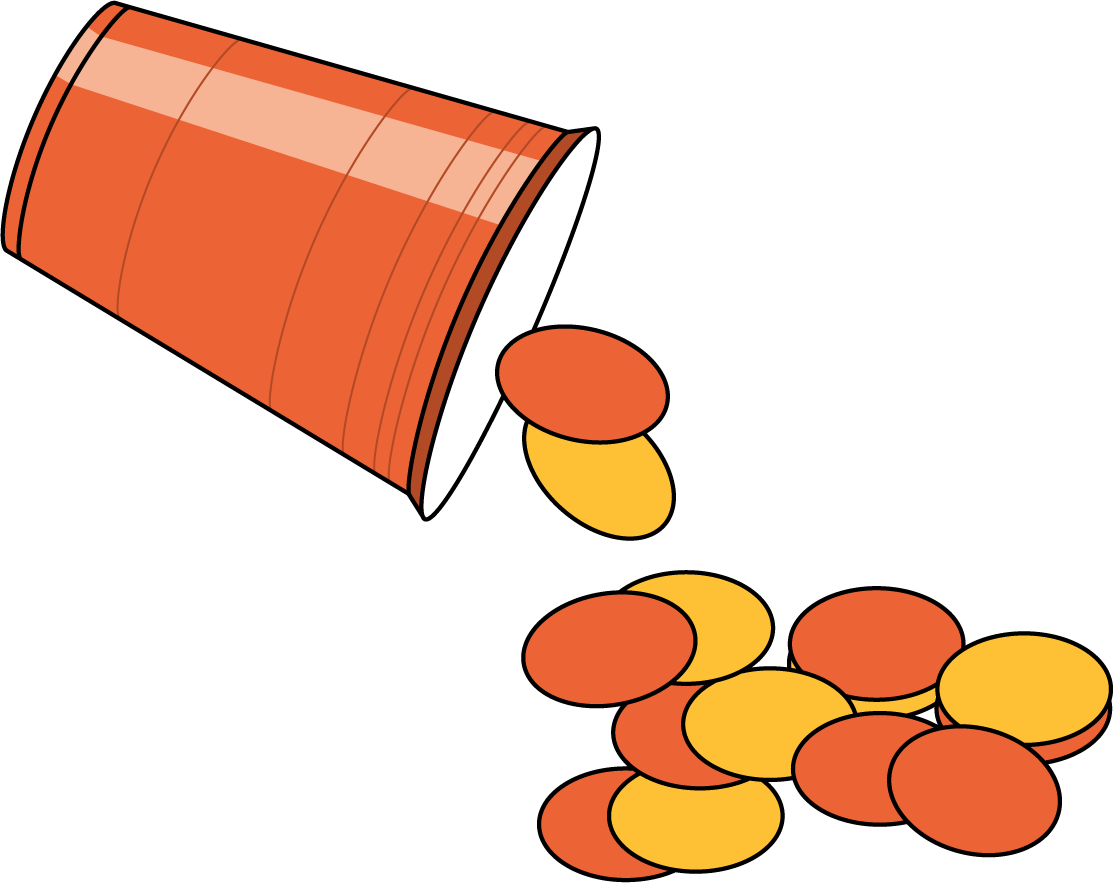 Carrera con números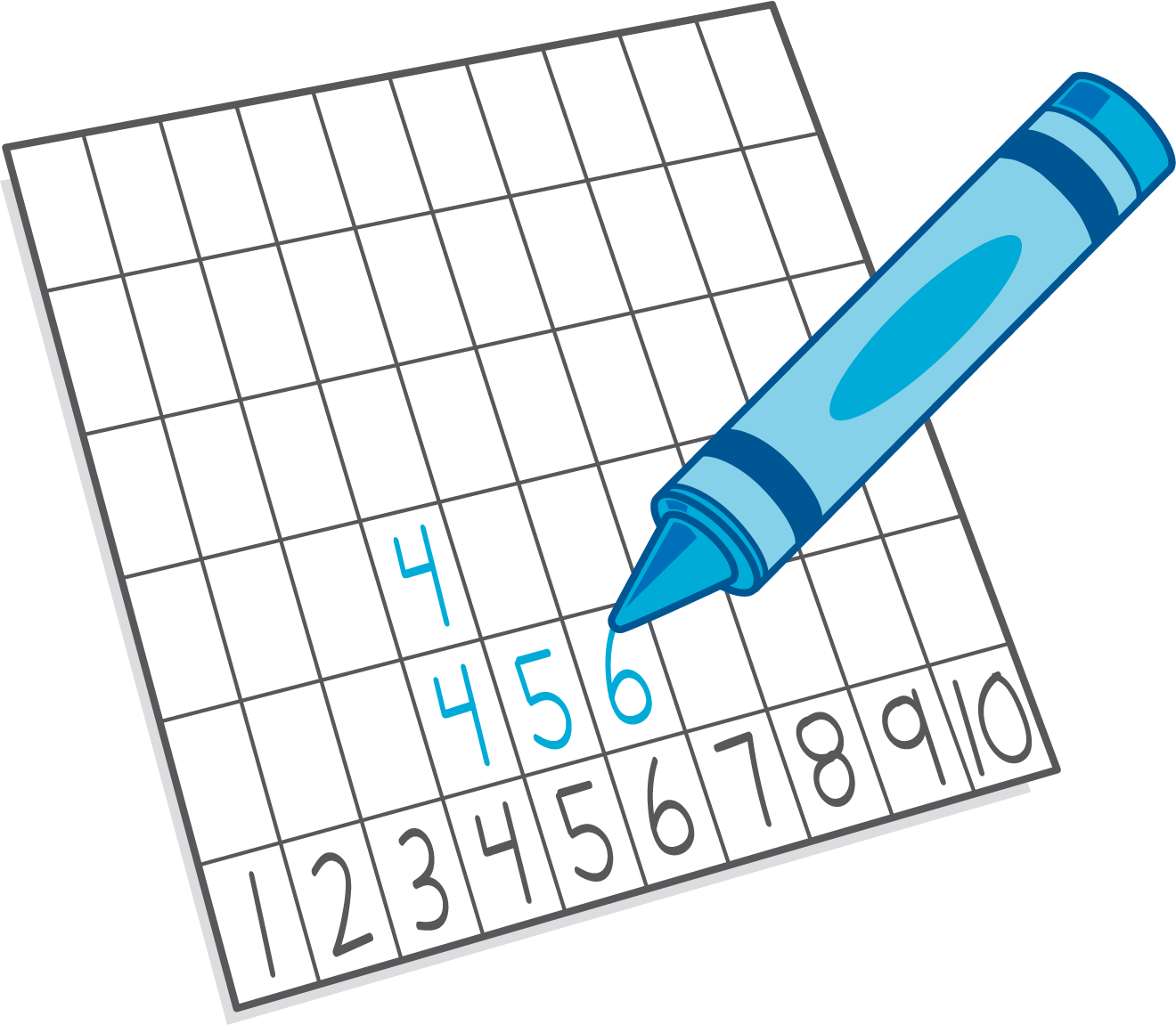 Historias matemáticas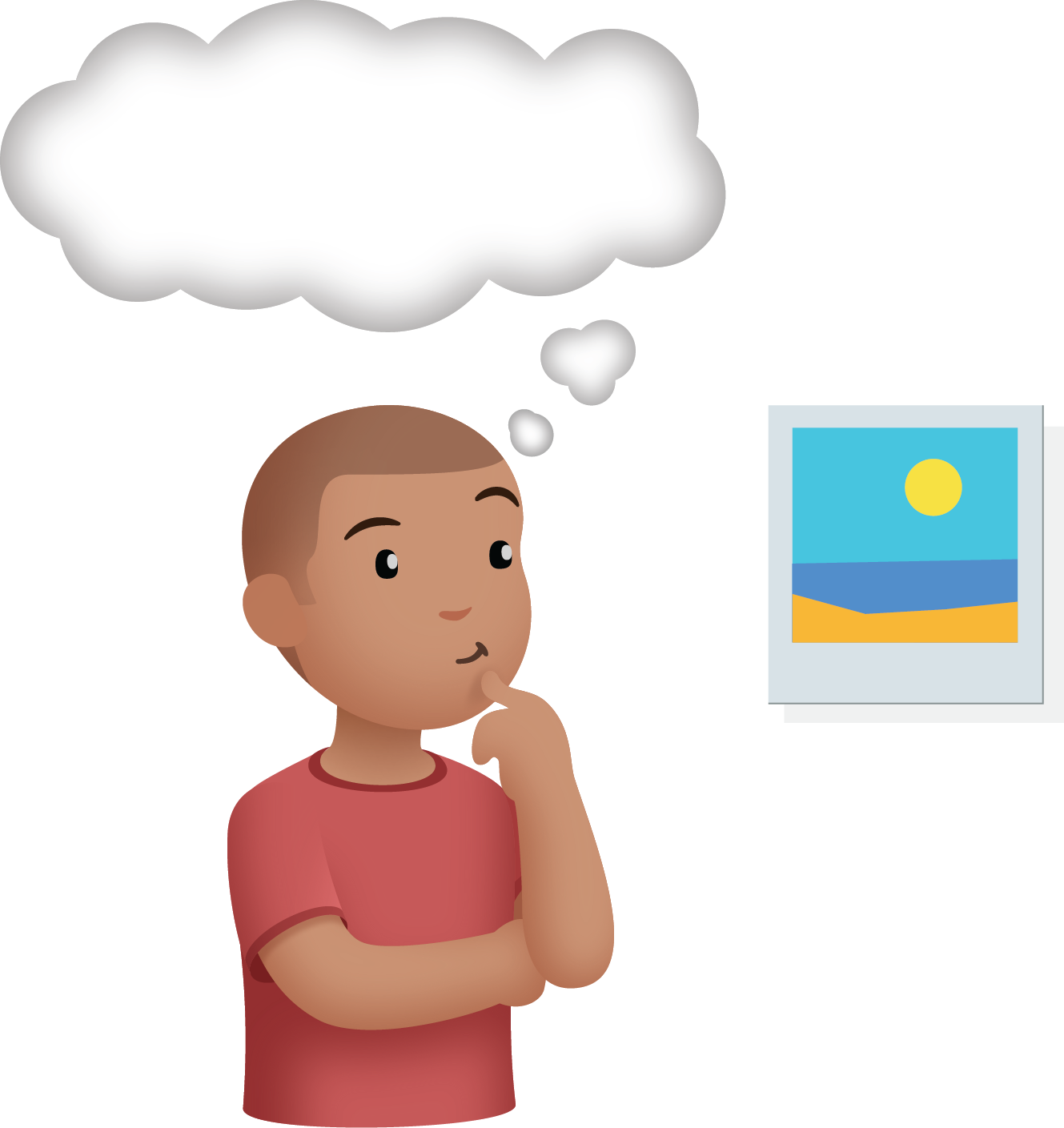 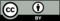 © CC BY 2021 Illustrative Mathematics®